Document pédagogiqueConcert éducatif Orchestre National du Capitole« Bienvenue à Galánta » Les programmes de 2016 Attendus  de fin de cycle :Le PEAC ( Parcours d’Education Artistique et Culturel)Participer à un concert éducatif enrichit le PEAC d’un élève. Il doit donc figurer dans le cahier personnel de l’élève et dans le PEAC général à l’école. Liens vers le site Arts et Culture 31 (Outils pour le PEAC) :https://edu1d.ac-toulouse.fr/politique-educative-31/arts-et-cultures/outils-a-telecharger/ https://edu1d.ac-toulouse.fr/politique-educative-31/arts-et-cultures/referentiel-du-peac-un-outil-en-lien-avec-les-nouveaux-programmes-et-le-socle-commun/ Nourrissant le Parcours d’éducation artistique et culturelle, les opportunités de rencontres avec des musiciens ou d’écoute en situation de concert sont à saisir : la découverte d’une œuvre dans le cadre du spectacle vivant constitue une expérience particulièrement précieuse, bien souvent fondatrice pour le futur mélomane ».	 Avant le concert : Préparer les élèves	 A l’écoute d’une œuvre particulièreConcert de musique classique : orchestre symphonique ( « Qu’est-ce qu’un orchestre ? » « Le chef d’orchestre » « Les familles d’instruments » « Le lexique musical »).Le compositeur : Zoltán Kodály (1882-1967)Zoltán Kodály a passé la majeure partie de son enfance à Galánta (village slovaque).Avec Bartók, il va recueillir, mettre en forme et publier une quantité considérable de chants traditionnels nationaux.L’œuvre Galánta :La structure générale se rattache à la forme rondo sur des rythmes de verbunkos très expressifs. Qu’est- ce qu’un rondo ?En musique classique, le rondo est une forme musicale, basée sur l'alternance d'un refrain (aussi appelé thème) et de couplets. Le rondo est le plus souvent d'un tempo rapide et d'un caractère gai et enjoué.Que sont les Verbunkos ?Des danses hongroises Le verbunkos (ou verbunk) est une danse traditionnelle hongroise de recrutement militaire. Le verbunk est dansé dans les campagnes et a des variantes correspondant souvent à un village spécifique. Néanmoins, elles ont en commun les mouvements frappés des mains sur les bottes. C'est la danse des garçons par excellence. Vidéo d’un verbunkos :   https://www.youtube.com/watch?v=TYgl6qfPdd4 	  Le jour  du concert : Rencontre sensible avec l’œuvre. 	 Écouter attentivement l’œuvre	 Découvrir l’orchestre symphonique Prendre une posture d’auditeur/spectateur : Respecter les règles d’un spectacle (faire le silence à l’arrivée des musiciens et pendant le concert, applaudir à la fin…).	Découvrir un lieu  dédié à la musique Découvrir un lieu culturel : une salle de concert : la Halle aux GrainsHistoire de la « Halle aux grains » :https://fr.wikipedia.org/wiki/Halle_aux_Grains_de_ToulouseRepérer les différents espaces : espaces réservés au public/espaces réservés aux artistes.  Après le concert : 	Échanger, partager et argumenter	-Échanger sur le concert, partager son émotion, écrire son ressenti sur un cahier d’histoire   	des arts.	 Écouter, comparer et commenter« Écouter s’apprend, se cultive et s’affine au fil du temps »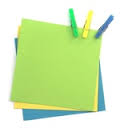 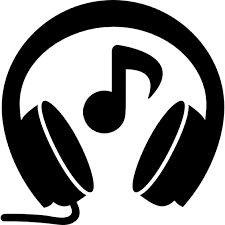 Propositions faites à partir de l’orchestre philharmonique de Londres sous la direction de Jurowski   Lien vers la vidéo :          https://www.youtube.com/watch?v=iPJZNrNtHpM  Identifier tutti et solo : Extrait : de 5’ 05 à 5’37 (à partir de la vidéo : lien ci-dessus)Repères pour l’enseignant :5’05 à 5’13 : solo de la flûte traversière5’15 à 5’21 : solo du piccolo5’ 21 à 5’ 27 : tutti5’28 à 5’ 37 : solo de la flûte traversière	 Mise en œuvre dans la classe :- Faire écouter l’extrait : Écoute découverte Recueil possible au tableau des mots exprimant des sensations, des émotions, des remarques sur les instruments ou sur les paramètres musicaux. -  Réécouter l’extrait en proposant d’être attentif aux instruments :Recueillir les différentes remarques des élèves. Faire ressortir la notion de solo et tutti.- Écouter à nouveau l’extrait pour affiner la perception :Demander aux élèves de lever la main quand un instrument joue la mélodie en solo. Puis demander lors d’une autre écoute de lever les deux mains quand il y a plusieurs (voire tous les instruments) qui jouent la mélodie en tutti.- Chanter en solo et tutti :Proposer une mélodie simple connue par les élèves et demander à un élève volontaire de chanter en solo et les autres élèves enchaînent la même mélodie mais tous ensembles. Identifier les variations des paramètres musicaux   Le timbreExtrait : de 13’59 à 14’57Repères pour l’enseignant :De 13’59 à 14’10 : flûte traversièreDe 14’11 à 14’17 : hautboisDe 14’18 à 14’57 : clarinette Mise en œuvre en classe :- Faire écouter le premier extrait :  Quelle est la famille d’instruments que l’on entend dans cet extrait ? Instrument à vent. Plus précisément, la famille des bois.-Réécouter le premier extrait : Demander aux enfants de lever la main quand il y a un changement d’instrument qui joue en solo. Essayer d’identifier les instruments au furet à mesure de leur entrée. Même chose avec les autres extraits (autres instruments).- Jouer avec différents instruments au timbre différent :Proposer par exemple des percussions différentes (claves, triangles, tambours…) par petits groupes et faire jouer alternativement chaque groupe pour se rendre compte des timbres différents.Découvrir d’autres compositeurs qui se sont inspirés de chants ou de danses traditionnelles des pays de l’Est :Béla Bartók  .Les musiques savantes ont été souvent influencées par les musiques populaires.Beaucoup de compositeurs du XVIII, XIX et XXe siècle ont enregistré certaines mélodies souvent lors de fêtes populaires. Mise en œuvre en classe :Béla Bartók   :  Danses roumainesParmi les 6 danses, la danse du bâton, est une danse populaire de Transylvanie. Voici  d’abord un enregistrement  qui date de plus de 100 ans réalisé à l’aide d’un phonographe d’Edison.-Faire écouter du début à 1’10https://www.youtube.com/watch?v=MhCoDIiWtzw-Puis écouter cet extrait des danses roumaines violon et piano : faire écouter du début jusqu’à 1’15https://www.youtube.com/watch?v=QmHRaBrE6KQ- -Comparer les deux mélodies.  Les enfants devraient reconnaître  la même mélodie dans les deux extraits. L’originale et celle reprise par Bartok.  Mise en œuvre en classe :Rhapsodie hongroise de Liszt  Ces mélodies entendues par l’auteur dans sa jeunesse ne sont pas vraiment des airs folkloriques comme il le croyait. Elles étaient souvent interprétées par des Roms ( tsiganes). Liszt  a créé 19 rhapsodies. La structure de ces rhapsodies a été inspirée par les fameux « verbunkos » composé de 7 parties et 7  tempos différents. La rhapsodie n°2 est de loin la plus connue. https://www.youtube.com/watch?v=83S8IUzhgP8Les extraits proposés :       0’38 à 1’16		                   4’49 à 6’20-Ecouter les deux extraits sans montrer la vidéoQuel est l’instrument qui interprète cette mélodie ? le piano-Projeter la vidéo afin de montrer la technicité des morceaux de Liszt et la prouesse de la pianiste Mise en œuvre en classeLes danses hongroises de Brahms21 danses ont été composées. Brahms considérait ses œuvres comme des adaptations de musique traditionnelle. -Pour avoir une idée générale de ces œuvres, il existe un dessin animé de 1943 dont le titre original est : « Pigs in polka ».Il est possible de le voir directement en suivant ce lien : https://www.youtube.com/watch?v=Nh11A41klL4Les élèves pourront entendre alors des extraits de la 5e, 7e, 6e et 17e  danse dans l’ordre. Le dessin animé parodie « Fantasia » de Walt Disney mais surtout il met l’emphase sur la danse et son origine à travers le loup déguisé en tsigane. -Visionner la plus connue de toutes ces danses : la danse hongroise n°5 reprise dans la fameuse scène du barbier qui rase son client en rythme, extrait du  film « le dictateur » de Charlie Chaplin.https://www.youtube.com/watch?v=eMbhwIg0KxA-Proposer aux enfants de reprendre soit la danse n°5 de Brahms soit un autre morceau écouté et à l’instar de Charlie Chaplin, imaginer une scène où le mime et la danse pourraient illustrer l’extrait choisi. Privilégier pour ce jeu  la mélodie et le rythme. 